Bear Hunt week 3English Maths Phonics Topic Day 1If you were going on a bear hunt who would you take with you and why? It could be someone from your family, a friend or even someone from your favourite movie! Use a piece of paper from your home learning pack to draw a detailed picture of the people you would take with you when hunting for a bear. Add their names and a reason why you would include them in your adventure. For example, I would take my friend Nicola because she always makes me laugh, Hulk because his muscles will be helpful if things are in the way and zoo keeper to help look after the bear when we find him.This week we are going to be looking at making 5! Can you give each ladybird 5 spots. How many spots on each wing to make 5? How many different ways can you find?Sometimes two letters together make one sound, these are called diagraphs. You already know some diagraphs like ‘ff’, ck, ll and ss.” Our diagraph today is ‘zz’. Watch this video… https://www.youtube.com/watch?v=036uprV52rEHave a look at the ‘zz’ words in the pictures. Can you work out which ones are real and which ones are ‘alien words?’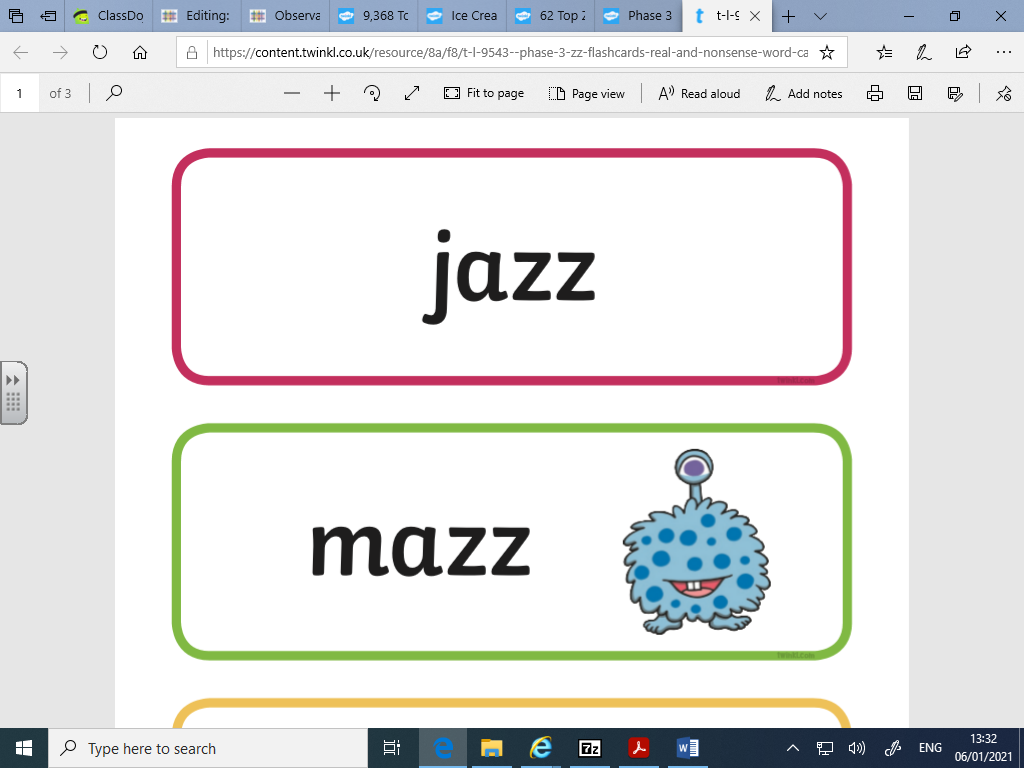 P.E
Go on a Yoga Bear Hunt with Cosmic Kids -  https://www.youtube.com/watch?v=KAT5NiWHFIUDay 2Yesterday we thought about WHO we would take with us on a Bear Hunt, today we are going to think about WHAT we would take with us on such a dangerous and exciting adventure. Pretend a piece of paper is your explorer bag and draw all of the things you think you would need to take when hunting for bears. Add labels to your items and send us a picture of your full explorer pack.In school we love using Numicon to help us with our maths. Can you make five on the Numicon shapes in the photo? How many different ways to make 5 can you find?Our diagraph today is ‘qu’. Watch this Alphablocks video all about ‘qu’…https://www.youtube.com/watch?v=sjAWokNWPYE Can you write some words with ‘qu’ in?Can you find out about bears? What facts can you find out? What habitats do they live in? What do they eat?
You could use the internet, ask a grown up or watch this video! https://www.youtube.com/watch?v=K1S748kZRb0Day 3Refresh your memory by watching one of the re-telling’s of the Bear Hunt story and really focus on the bear when the family find him in the cave. What does he look like? How do you think the bear would feel if you touched him? Look at his face, how do you think he is feeling? If you were a bear and someone came into your cave how would you feel? Draw a picture of a bear and write some simple sentences to describe him. E.g The bear is big. The bear has googly eyes. The bear looks cross because the dog is in his cave.Some of the Numicon have walked off the sheet! Can you help put the right numbers where they need to be to complete the number sentence? You could draw the Numicon pieces first to help you. Using the sounds you already know can you read the questions and answer YES or NO? 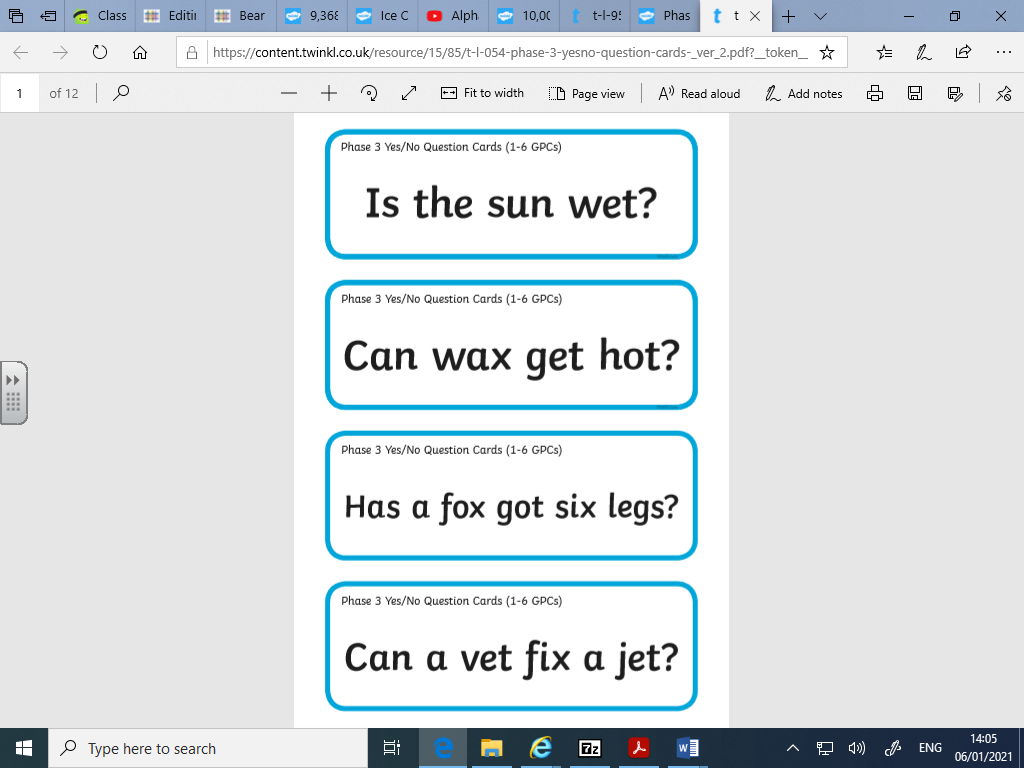 Exploring colours and textures.
Watch this reading of ‘That’s not my bear’
https://www.youtube.com/watch?v=pgDlVOSnbvo

Can you find the colours for the different bears around your house? Maybe you could find white paper and black shoes for a polar bear? What do the materials feel like? 
Can you make your own version of ‘That’s not my bear’Day 4Look at the picture included in this week’s learning plan, it shows the bear at the very end of the story. How do you think the bear is feeling? Does he look as cross as he did when the dog was in his cave? Spend some time thinking about what this picture tells us about the bear. Consider how you would feel if everyone ran away from you? Maybe the family ran away before giving the bear a chance? Is it possible he was a lonely bear? Send us a video message to share your thoughts and ideas about the bear.Can you make 5 using our part whole model? Put the total at the top (5) and then fill in the two parts! For example these could be 2 and 3. Can you make a part whole model at home? Maybe you could use pasta or other things around the house to show the part whole model.Watch this video to help you learn some more tricky words…https://www.youtube.com/watch?v=R087lYrRpgYCan you think of a sentence that has the word ‘you’ in it?Can you think of a sentence that has the word ‘are’ in it?R.ECreation – How do you think the world was made? Some Christians believe Gad made the world in 7 Days. Watch this video to see what he made on each day! Do you agree? Dis-agree? What do you believe?

https://www.youtube.com/watch?v=teu7BCZTgDsDay 5An actual Bear Hunt! Hide a bear, you might have a teddy or you could draw one. Make a set of clues to help someone in your home find the bear, maybe you could even draw a map. If you don’t want to write or draw your instructions try giving spoken clues, don’t make them too easy though!Read the number story and complete the number sentence! What two parts do you need to make the whole? Record your number sentence like this: 2+3=5Use this game ‘Dragon’s Den’ to practise your reading. https://www.phonicsplay.co.uk/resources/phase/2/dragons-den MusicDo you know a rhyme about bears? We would love to hear your voices singing a song you know about bears. You could teach us a new song!Goldilocks week 1English Maths Phonics Topic Day 1Watch our “Hook for a Book” video attached below. Why do you think the police might have pictures of these items? Do the exhibits tell us who has reported the issue to the police? Based on the evidence who do you think has been naughty? What do you think our story might be about this week? Tune in tomorrow and see if you were right! Can you count in 2s. You could count your pairs of socks. 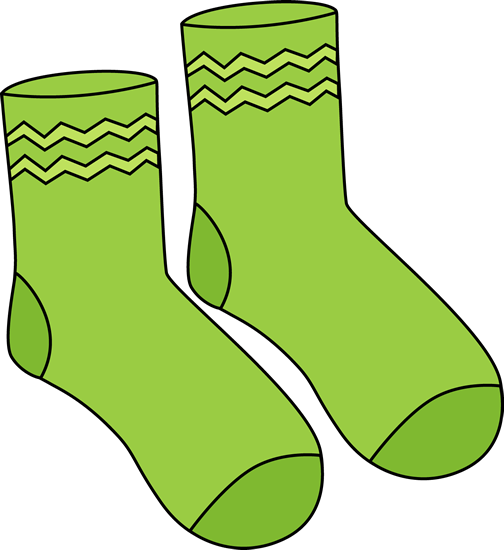 2                          4Remember when two letters make one sound? Like zz and ff that we already know? We call these diagraphs.Today the diagraph we are learning is ‘sh’. Watch this video to learn all about ‘sh’…Mr Thorne Does Phonics - Episode SH - YouTubeComplete the ‘sh’ phoneme frames in your pack. Remember the diagraphs only take up 1 box. P.EThis week in P.E play the “Beans game” with your grown up.Can your grown up shout out the names of the beans and can you do the action? You can shout them in any order and as many times as you would like!Runner Bean – Run around or on the spot.Jelly Bean – Make your body wobble.
String Bean – Stand up as tall as you can.French Bean – Say “Ooo lala”Beans on Toast – Lie flat on your back.Jumping Bean – Jump around or on the spot.Day 2Let’s find out what our story is for the next couple of weeks. Listen to the story being read for you on the video attached, can you spot any one the exhibits we looked at yesterday? If this is a story you’re already familiar with try and join in with the repeated words.  Can you fill in the counting in 2s sheets. You can cut and stick or write the numbers in the correct place.We have a new diagraph today ‘ch’. Watch this video to learn about the sound ‘ch’. 'ch' Words | Blending Phonics Phase 3 - YouTubeComplete ‘Phase 3 – Activity 1’ in your pack by reading the sentence and completing the pictures with the information you have.  Use the “Spot the Difference” sheet in your pack. Can you find all the differences between the two pictures?Day 3Story MappingYou have done so well with your story maps over the past weeks we know you will be amazing at doing one for our story “Goldilocks and the Three Bears”. Make your own story map to re-tell the story, challenge yourself to add labels to your work, for example “bowls”, “bed” or character names. Can you put the number cards, from your pack, in order. Count in your 2s.Our diagraph today is ‘th’. Learn about the ‘th’ sound using this video…Geraldine the Giraffe learns the /th/ sound - YouTubeComplete the ‘th’ read and write activity in your pack. The three bears made porridge in our story “Goldilocks and the Three Bears”. Use the recipe in your pack to make porridge at home! Can you add different toppings to your porridge? Maybe some jam? Or chocolate? Or some fruit? Day 4Today we are going to learn the word “character” and what it means is stories. Watch the following clip which explains this for you. Talk about it with your child, do they understand what it means? https://www.youtube.com/watch?v=Aq4jnZfnKS4 Can you identify the characters in this week’s story? Now that you have…let’s change them! We would like you to re-write your story map, keeping the setting and events the same, but changing the CHARACTERS.  You can include anyone you like, family, friends, animals or favourite characters from another story. Fill in the number trail, using the sheet in your pack, by counting in 2s. Can you get all the way to the house?Remind yourself of the tricky words we need to know in this video…Phase 3 Tricky Words Song Say Hello To - YouTubeHave a go at the ‘tricky word sheet’ in your pack. Read the word, write the word then cover the word and see if you can write it without looking. Try the ‘he, she, we, me’ sheet. Tell us about your porridge you made yesterday! Did you like it? Did you not like it?Which topping was your favourite and why?Day 5Today we would like you to use your new story map to tell us your story. Please send a video of your work so we can enjoy your wonderful ideas. Play this game to test your skills counting in 2s.Caterpillar Ordering - An Ordering and Sequencing Game (topmarks.co.uk)Practise using all the new sounds you have learnt this week in this game…Picnic on Pluto (phonicsplay.co.uk)Remember to choose the sounds ‘sh’, ‘ch’ and ‘th’ in the game menu. Sing along to the Goldilocks song with Mrs Wilkinson on Tapestry. Goldilocks week 2English Maths Phonics Topic Day 1Today we would like you to write about Baby BearUse the writing frame from your pack which shows a picture of a sad baby bear. Write simple sentences that explain how he is feeling and try to offer suggestions why. Can you count in 10’s? You could use things around the house to help you such as pasta pieces or buttons.Count 10, 20, 30, 40….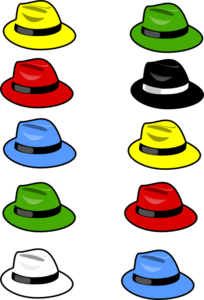 10                 20                    30What did you you find to count in tens? You can take a picture to show us on Tapestry!Our first diagraph this week is ‘ng’. Watch this video to learn all about ‘ng’…Mr Thorne Does Phonics - ng - YouTubeComplete the ‘Real and Nonsense ‘ng’ words’ worksheet in your pack. Can you work out which words are real and which are made up?P.EGoldilocks GameCan your grown up shout out the actions for you to follow?Goldilocks – Skip around or on the spot.Porridge – Stir/mix with your armsBear – Move around on your arms and legs like a bearBroken chair – pretend to sit down and fall on the floorBed – Curl up on the floor as if you were sleepingDay 2Today we would like you to write about Goldilocks.Use the writing frame from your pack which shows a picture of Goldilocks. Write simple sentences that explain how she behaved at the Bear’s cottage. Can you count in 10s. Complete the Counting in 10s sheet in your learning pack. Cut and stick or you can write the numbers in the correct place!Our new diagraph this week is ‘nk’.Watch this video all about the sound ‘nk’…Read Write Inc. - nk - YouTubeHave a go at writing some words with ‘nk’ in them. Can you try putting them in a sentence? Daddy Bear’s bed was too hard and Mummy Bear’s bed was too soft. Can you find things that are hard around your house? Can you find things that are soft around your house? Why do you think they are made that way? For example, you might find a pillow which is soft. It is soft to lay your head on it. If it was hard it would hurt your head.Day 3Watch the attached video with your child and help them understand what needs to be included in a “wanted poster”. The end of the clip has a summary of the details usually included in a wanted poster, it may be helpful if you copy these down and refer to them as you work. www.youtube.com/watch?v=l6rhASVs-CQ Today we would like you to make a wanted poster for the criminal known as “Goldilocks” using the template in your pack.  Cut out the 10 times table number cards. Can you put them in order?So far this week we have learnt the sounds ‘ng’ and ‘nk’. Can you think of some words that have ‘ng’ and ‘nk’ in?Using the ‘Sort the ‘nk’ words’ in your pack cut and stick the words into the right column. Does it have a ‘nk’ sound in it or does it not? We love using our Makaton singing in school. See if you can learn the Makaton to the Goldilocks song! We would love to see your performances!Join in with The Goldilocks song by following this link:Makaton Matthew: Goldilocks and the Three Bears - YouTubeDay 4Thank’s to the wanted posters you all made Goldilocks has been caught by the police! Great job everyone! She has been told she must apologise to the Bear family in writing and needs your help. Today’s activity is to “write” a letter that Goldilocks can send to the three bears. What do you think she should say? What does she have to apologise for? Is there anything she could offer to do to make things better? Once you have written your letter read it to us on a video message, we can pass on the best ideas  to Goldilocks for you.Follow the link to the number grid. Can you splat the numbers when you count in 10s.Paint the Squares - Interactive Number Charts (topmarks.co.uk)The Vowels and Consonants Song - YouTubeHave a go at writing the vowels. a e i o uR.E My Wonderful World.The other week we look at how some Christians believe the world was made by God in 7 days! Today I would love to know if you made your own world, what would you put in it? What would you make it look like? What would be your wonderful world?You could draw your world on some paper or make it out of materials! I can’t wait to see what your world looks like!Day 5The letter Goldilocks sent to the bears was a huge success, we have attached a picture of it for you to see. In the letter Baby Bear is invited to Goldilocks’ party. For today’s activity we would like you to imagine what the party will be like. Who would be there? Will Baby Bear go? Is this Baby Bear’s chance for revenge or do you think Goldilocks will do her best to make friends? Write your ideas down in simple sentences and draw a picture to go with it. Send a picture of your work to us, or a video message to explain your ideas.Fill in the missing numbers using the sheet in your learning pack.Can you remember the vowels from yesterday?In your pack find the ‘Phoneme Spotter Story’ circle or highlight all of the vowels you can see.  Sing along with Mrs Wilkinson with the song ‘Them Bears’.Chinese New YearEnglish .Maths Phonics Topic Day 1On Friday people around the world will be celebrating Chinese New Year. This week we will be learning all about this festival. The first thing we would like you to do today is share what you think you already know about Chinese New Year. Is this something you’ve heard of before? Record your ideas in the way you feel most comfortable with.The next thing we would like you to do is to read the information attached and compare it to what you already knew. Have you learned anything new about Chinese New Year? Use the I spy count to ten sheet in your learning pack. Can you spot 10 of everything?Our first diagraph this week is ‘ai’. Watch this video to learn all about ‘ai’…Mr Thorne Does Phonics and Geraldine the Giraffe - Episode AI - YouTubeComplete the phoneme frame worksheet about ‘ai’ in your learning pack. Watch these videos all about how Chinese New Year can be celebrated.Chinese and Lunar New Year - CBeebies - BBCDay 2Follow the link attached and watch the story that explains how the years are named and ordered in the Chinese calander. Your challenge is to write a list of the animals that are in the story, there are 12 in total. Can you remember them all without peeping at the video? Once you have written your list watch the video again, did you forget any or did you remember them all? www.youtube.com/watch?v=NrKQmI4vSwAUse the I spy add to 10 sheet. Can you complete it?Our new diagraph this week is ‘ee’.Watch this video all about the sound ‘ee’…'ee' Words | Blending Phonics Phase 3 - YouTubeHave a go at writing some words with ‘ee’ in them. Can you try putting them in a sentence? Can you use the instructions in your learning pack to create a Chinese Lantern? We would love to see your creations! What do you think the lanterns are used for?Day 3We have included a set of animals from the Chinese new year story, your activity today is to order them from 1st to last, add name labels and write some simple sentneces to go with them e.g the rat won the race. The Dragon helped the rabbit. The pig was last.Follow the link to the addition game:Robot Addition (topmarks.co.uk)Remind yourself of the tricky words we need to know in this video…Phase 3 Tricky Words Song Say Hello To - YouTubeHave a go at the ‘tricky word sheet’ in your pack. Read the word, write the word then cover the word and see if you can write it without looking. Try the ‘all, are, my, her’ sheet.Can you use the Dancing Noodles Sheet in your pack to complete the experiment? What happens to the noodles?Day 4Look at the ‘Chinese New Year writing activity’ in your learning pack. Use the words provided and your phonic knowledge to write some sentences about the two pictures. You might need to use some tricky words you know too. Complete the Chinese New Year Additon Sheet in your learning pack. Our new diagraph today is ‘oa’. Watch this video to learn more about ‘oa’…oa sound - Mr Thorne Does Phonics - YouTubeLook at the ‘oa’ sound worksheet in your pack. Can you write the correct ‘oa’ word to match the picture? You will need the words coat, boat, soap, road, toad, loaf. Can you use the Fireworks in a Glass Sheet in your pack and complete the experiments? What can you see? What colours did you use?Day 5In Chinese languages they use different characters in their writing. If you know Chinese then can you do some writing in Chinese? We would love to see this. If you don’t we have included some Mandarin number cards in your learning pack. You could have a go at writing some of the mandarin numbers. We would love to see some photos of your work on Tapestry. Follow the link to the Number Bonds to Ten game:Curious George . Museum of Tens | PBS KIDSOn your piece of lined paper in your learning pack can you write these sentences?Do not copy them – your grown up needs to read out the words and you need to work out what sounds you need. Remember your finger spaces between the words and the tricky words you have been learning. She can sail in her boat.Jill has sheep, chicks and goats.I put soap on my feet.Join in with Demi singing the Chinese Dragon Song!